TARAFLEX BADMINTON 4.5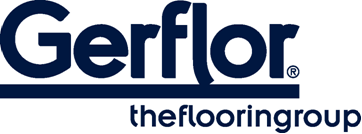 TARAFLEX BADMINTON 4.5 é um pavimento desportivo em rolo, heterogéneo, calandrado e gofrado, de 4,5 mm, disponível em placas de 1,5 m de largura e com um comprimento de 20,5 m.O produto inclui um tratamento de superfície de poliuretano curado por UV PROTECSOL®, que assegura uma manutenção fácil e o equilíbrio correto entre deslizamento e aderência. Tem um suporte de espuma de células fechadas e um complexo de superfície de PVC 100% puro, reforçado com uma grelha de fibra de vidro para uma maior estabilidade dimensional e uma melhor resistência à indentação (≤ 0,5 mm de acordo com a norma EN1516). É constituído por cores embutidas.A deflexão vertical, de acordo com a norma EN 14809, é ≤ 0,2 mm e a resistência ao deslizamento, de acordo com a norma EN 13036-4, mantém-se entre 80 e 110. A resistência à abrasão, de acordo com a norma EN 1517, é ≤ 350 mg. Este produto proporciona um isolamento acústico de 17 dB. A sua construção permite um ressalto de bola de ≥ 98%.De acordo com a norma ISO 21702, o TARAFLEX BADMINTON 4.5 apresenta uma atividade antiviral contra o Coronavírus Humano : reduz o número de vírus em 99,37% após 2h00. De acordo com a norma ISO 22196, apresenta uma atividade antibacteriana contra E. coli, S. aureus e MRSA de 99% após 24h00. Este produto permite uma classificação de fogo Cfl-s1.Não contém metais pesados nem componentes CMR 1&2, está 100% em conformidade com o REACH. A taxa de emissão de COV do produto é <100µg/m³ (TVOC após 28 dias ISO 16000-6). É 100% reciclável.O fabricante fornecerá, a pedido, um relatório de ensaio EN14904 completo de um laboratório de ensaios independente aprovado e uma declaração de desempenho para este produto.